Протокол № 29заседания членов Совета Некоммерческого партнерства «Межрегиональное объединение дорожников «СОЮЗДОРСТРОЙ»г. Москва                                                                                        02 ноября 2015 годаФорма проведения: очнаяПрисутствовали члены Совета: Кошкин Альберт Александрович – Президент ОАО «Сибмост», Хвоинский Леонид Адамович – генеральный директор СРО НП « МОД «СОЮЗДОРСТРОЙ», Андреев Алексей Владимирович – генеральный директор ОАО «ДСК «АВТОБАН», Нечаев Александр Федорович – Председатель Совета директоров ООО «Севзапдорстрой», Рощин Игорь Валентинович – Первый заместитель генерального директора ОАО «Дорисс», Любимов Игорь Юрьевич – генеральный директор ООО «СК «Самори», Лилейкин Виктор Васильевич – генеральный директор ЗАО «Союз-Лес», Данилин Алексей Валерьевич – Исполнительный директор ООО «Магма 1», Вагнер Яков Александрович – Генеральный директор ООО «Стройсервис», Абрамов Валерий Вячеславович – генеральный директор ЗАО «ВАД», Власов Владимир Николаевич – генеральный директор ОАО «МОСТОТРЕСТ»;	Повестка дня:Рассмотрение заявления члена СРО НП «МОД «СОЮЗДОРСТРОЙ» - ООО «Московская мостостроительная компания», ЗАО «Камдорстрой АВИА», АО «Автодор» - о внесении изменений в Свидетельство о допуске к видам работ, которые оказывают влияние на безопасность объектов капитального строительства (кроме особо опасных и технически сложных объектов, объектов использования атомной энергии), согласно Перечня видов работ, утвержденного Приказом № 624 Минрегионразвития России от 30.12.2009 г.;Рассмотрение заявления члена СРО НП «МОД «СОЮЗДОРСТРОЙ» - ЗАО «Камдорстрой АВИА»,  - о внесении изменений в Свидетельство о допуске к работам на особо опасных и технически сложных объектах капитального строительства, которые оказывают влияние на безопасность указанных объектов, согласно Перечня видов работ, утвержденного Приказом № 624 Минрегионразвития России от 30.12.2009 г.;Рассмотрение вопроса о переоформлении Свидетельства о допуске в связи со сменой юридического адреса организации-члена СРО НП «МОД «СОЮЗДОРСТРОЙ» - ООО фирма «МАНВЕЛ».Рассмотрение вопроса о переоформлении свидетельств, согласно рекомендаций НОСТРОЙ, членов СРО НП «МОД «СОЮЗДОРСТРОЙ» - АО «ГК «Северавтодор»,  ООО «Лемминкяйнен Строй»,  ООО «Жуковское дорожное ремонтно-строительное управление», ООО «Транспорт и партнеры»,  ООО «Чойское дорожное ремонтно-строительное управление»,  ООО «СК «Мостотрест»,  АО «Фирма ДЕКО»,  ООО «ПРОФМЕТАЛЛ»,  ЗАО «ВИСЛА» - о внесении изменений в Свидетельство о допуске к видам работ, которые оказывают влияние на безопасность объектов капитального строительства, согласно Перечня видов работ, утвержденного Приказом № 624 Минрегионразвития России от 30.12.2009 г.;Разное.По первому вопросу слово имеет генеральный директор  СРО НП «МОД «СОЮЗДОРСТРОЙ» Хвоинский Л.А. – в соответствии с поданным заявлением, предлагаю внести изменения в Свидетельства о допуске к работам, которые оказывают влияние на безопасность объектов капитального строительства (кроме особо опасных и технически сложных объектов, объектов использования атомной энергии), согласно Перечня видов работ, утвержденного Приказом № 624 Минрегионразвития России от 30.12.09 г. следующей организации – члену СРО НП «МОД «СОЮЗДОРСТРОЙ»: ООО «Московская мостостроительная компания», ЗАО «Камдорстрой АВИА», АО «Автодор».Решили: Внести изменения в Свидетельства о допуске к работам, которые оказывают влияние на безопасность объектов капитального строительства (кроме особо опасных и технически сложных объектов, объектов использования атомной энергии), согласно Перечня видов работ, утвержденного Приказом № 624 Минрегионразвития России от 30.12.09 г. следующей организации - члену СРО НП «МОД «СОЮЗДОРСТРОЙ»: ООО «Московская мостостроительная компания», ЗАО «Камдорстрой АВИА», АО «Автодор»;Голосовали:За – 11 голосов, против – нет, воздержался – нет.По второму вопросу: слово имеет генеральный директор  СРО НП «МОД «СОЮЗДОРСТРОЙ» Хвоинский Л.А. –  в соответствии с поданным заявлением, предлагаю внести изменение в Свидетельство о допуске к работам на особо опасных и технически сложных объектах капитального строительства, которые оказывают влияние на безопасность указанных объектов, согласно Перечня видов работ, утвержденного Приказом № 624 Минрегионразвития России от 30.12.09 г. следующей организации - члену СРО НП «МОД «СОЮЗДОРСТРОЙ»: ЗАО «Камдорстрой АВИА».По третьему вопросу: выступил зам. генерального директора СРО НП «МОД «СОЮЗДОРСТРОЙ» Суханов П.Л. в соответствии с поданными документами о смене юридического адреса организации – члена Партнерства ООО фирма «МАНВЕЛ», прошу Вас рассмотреть вопрос о переоформлении и выдаче Свидетельства о допуске к видам работ, которые оказывают влияние на безопасность объектов капитального строительства согласно перечня, утвержденного Приказом № 624 Минрегионразвития России от 30.12.2009 г.;Решили: Переоформить и выдать Свидетельство о допуске к видам работ, которые оказывают влияние на безопасность объектов капитального строительства согласно перечня, утвержденного Приказом № 624 Минрегионразвития России от 30.12.2009г. организации – члену Партнерства ООО фирма «МАНВЕЛ».Голосовали:За – 11 голосов, против – нет, воздержался – нет.По четвертому вопросу: выступил зам. генерального директора СРО НП «МОД «СОЮЗДОРСТРОЙ» Суханов П.Л. в соответствии с рекомендациями НОСТРОЙ, прошу Вас рассмотреть вопрос о переоформлении и выдаче Свидетельств о допуске к видам работ, которые оказывают влияние на безопасность объектов капитального строительства, согласно Перечня видов работ, утвержденного Приказом № 624 Минрегионразвития России от 30.12.2009 г. членов СРО НП «МОД «СОЮЗДОРСТРОЙ» - АО «ГК «Северавтодор»,  ООО «Лемминкяйнен Строй»,  ООО «Жуковское дорожное ремонтно-строительное управление», ООО «Транспорт и партнеры»,  ООО «Чойское дорожное ремонтно-строительное управление»,  ООО «СК «Мостотрест»,  АО «Фирма ДЕКО»,  ООО «ПРОФМЕТАЛЛ»,  ЗАО «ВИСЛА». Решили: Переоформить и выдать Свидетельства о допуске к видам работ, которые оказывают влияние на безопасность объектов капитального строительства согласно перечня, утвержденного Приказом № 624 Минрегионразвития России от 30.12.2009г. организациям – членам Партнерства: АО «ГК «Северавтодор»,  ООО «Лемминкяйнен Строй»,  ООО «Жуковское дорожное ремонтно-строительное управление», ООО «Транспорт и партнеры»,  ООО «Чойское дорожное ремонтно-строительное управление»,  ООО «СК «Мостотрест»,  АО «Фирма ДЕКО»,  ООО «ПРОФМЕТАЛЛ»,  ЗАО «ВИСЛА».Голосовали:За – 11 голосов, против – нет, воздержался – нет.Разное: по вопросу награждения  выступил генеральный директор СРО НП МОД «СОЮЗДОРСТРОЙ» Хвоинский Леонид Адамович. Уважаемые коллеги! В связи с 25-летием создания АО «Институт «СТРОЙПРОЕКТ», предлагаю наградить его Благодарственным письмо СРО НП МОД «СОЮЗДОРСТРОЙ»,Решили: В соответствии с пунктом 1 Положения о Благодарственном письме СРО НП МОД «СОЮЗДОРСТРОЙ» наградить АО «Институт «СТРОЙПРОЕКТ» Благодарственным письмом СРО НП МОД «СОЮЗДОРСТРОЙ» «За многолетнее плодотворное сотрудничество и значительный вклад в развитие дорожно-транспортного строительства в Российской Федерации»,Голосовали:За – 11 голосов, против – нет, воздержался – нет.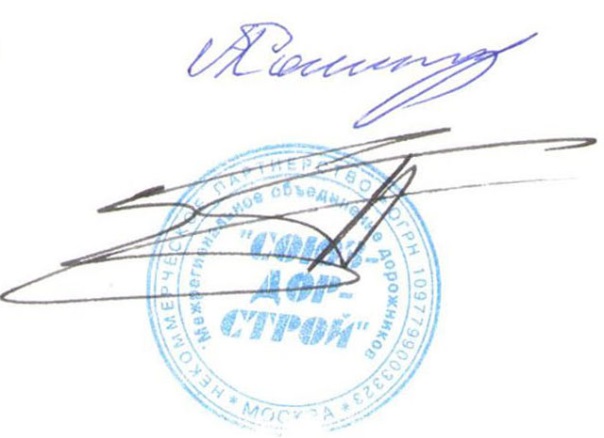 Председатель Собрания                                                                           А.А. КошкинСекретарь Собрания                                                                               П.Л. Суханов